1.	Attendance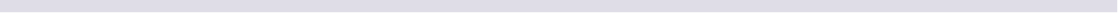 April Broughton, Claudette Fedoruk, Sujata Haydu, Denise Howitt , Glyn Jones, Stephanie Raill2.	CSSE Mentoring ProgramPilot ran in Calgary (June 2016) – connected 30 mentors with 30 mentees$20,000 awarded from Alberta government to fund a province-wide safety mentoring program (expiry 2018 August)Calgary liaison will be Keiza GrahamGoal – establish a community of mentors in Calgary, Lethbridge, Red Deer, Edmonton and Fort McMurray3.	Lunch and LearnsMarch speaker: Loretta Bouwmeister – Marijuana and the WorkplaceApril speaker: Glynn JonesApril topic: CSSE celebrates diversity to discuss experiences in the field of safety based on age, experiences and cultural backgrounds. Speakers will be from the Calgary chapter who immigrated to Canada. They will share their story coming to Canada and seeking employment as health and safety practitioners.May: NAOSHJune topic: OptometryPossible future speakers: Stephanie Raill’s manager would like to present on the legal and regulatory aspects of safety; Wendy Wilson to discuss women in safety4.	Book ClubFebruary book club, a huge success. Read an Astronaut’s Guide to Life on EarthMarch’s book: Sully – My search for What Really Matters5.	NEBOSHRun another Oil and Gas Operational Safety certificate course (first week of May)Run International General Certificate (second and third week of May)6.   	NAOSHMorgan – will send out invites to vendorsClifford Fix – working with vendors that are taking part in tradeshowApril contacting AMA regarding technical session on vehicle incidentsStephanie – will contact Graham Ramsey to find more information on vehicle incidentsSpeakers/topics – Ergonomic Assessment at Jobsites, Multi-Causalities in Mexico and Lessons Learned, Training and Language barriers, Mental HealthContact Leslie McKinnon at the City of Calgary regarding mental health topicPossibility to have a speaker to talk about safety in homes7. 	Social EventsEvery third Thursday, there is a CSSE social at the Rose and Crown from 5pm-8pmPlanning a Locked Room event (rent two rooms at $25/room), bowling night and games night at Pips board game café 8. 	Communication CommitteeTrying to analyze the volume of traffic to website and looking at communication plans in EdmontonNeed to increase member sizeOn CSSE website, have a feature topic (i.e. Roger McKellar on NAOSH)DATE:Wednesday, March 01, 2017TO:Rob Morphew, Denise Howitt, Claudette Fedoruk, Derek Tisdale, April Broughton, Terri Poirier, Susan KirchnerFROM:Sujata HayduRE:2017 March CSSE Executive Monthly Meeting